Sock PuppetsYou will need;*socks*felt*wool*cotton wool*googly eyes*scissors*glue*needle and thread*penMethod;1) put the sock on your hand and mark out where the ears, eyes, tongue and nostrils will go2) cut out ears from felt and glue them onto the sock3) glue the eyes and nostrils on4) glue the wooly hair on5) cut a pink tongue from the felt and glue that in place6) if you are happy with the position of everything then stitch them in place so they are secure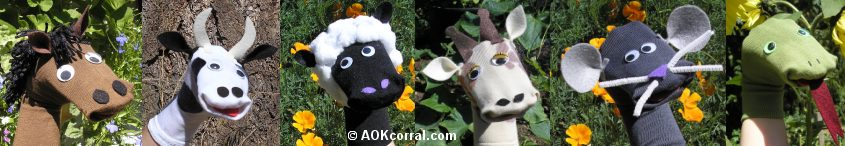 